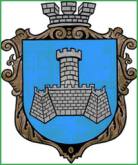 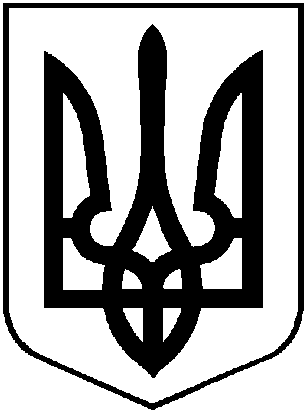 УКРАЇНАХМІЛЬНИЦЬКА МІСЬКА РАДАВІННИЦЬКОЇ ОБЛАСТІВиконавчий комітетР І Ш Е Н Н Я   від  21 березня  2018 року                                                                 №106 Про розгляд клопотань юридичних та фізичних осіб з питань видалення деревонасаджень у  м. ХмільникуРозглянувши клопотання  юридичних та фізичних осіб з питань видалення деревонасаджень у  м. Хмільнику,  враховуючи матеріали  комісії  з  питань визначення стану зелених насаджень у м. Хмільнику,  відповідно до Правил благоустрою території міста Хмільника, затверджених рішенням 45 сесії міської ради 5 скликання від 26.02.2009 року №491, постанови Кабінету Міністрів України від 01 серпня 2006 року №1045 «Про затвердження Порядку видалення дерев, кущів, газонів і квітників у населених пунктах», наказу Міністерства будівництва, архітектури та житлово-комунального господарства України від 10 квітня 2006 року № 105 «Про затвердження Правил утримання зелених насаджень у населених пунктах України», наказу Держкоммістобудування від 17.04.1992 р. №44 «Містобудування. Планування і забудова міських і сільських поселень ДБН 360-92», рішення  виконавчого комітету Хмільницької міської ради № 365 від 18.10.2017 року  «Про затвердження в новому складі  постійно діючої комісії з питань визначення стану зелених насаджень в м. Хмільнику», керуючись ст. 30,  59 Закону України «Про місцеве самоврядування в Україні», виконком Хмільницької міської  радиВ И Р І Ш И В :Комунальному  підприємству «Хмільниккомунсервіс»:1.1. Дозволити видалення десяти дерев породи акація, що знаходяться на загальноміській території по вул. Чайковського, 52, які мають  незадовільний  стан, (аварійні, сухостійні);- дозволити санітарне обрізування тридцяти дев’яти дерев різних порід, а саме: 37 дерев породи акація,  1 дерево породи алича,  1 дерево породи береза, які мають задовільний  стан та знаходяться на загальноміській території  по вул. Чайковського, 52;- дозволити санітарне обрізування чотирьох дерев породи ясен, які мають задовільний стан та знаходяться на загальноміській території навпроти магазину «Садівник» по вул. Ринкова; - дозволити санітарне обрізування трьох дерев породи липа, які мають задовільний стан та знаходяться на загальноміській території по вул. С.Муравського, 21; - дозволити санітарне обрізування одного дерева породи черешня, яке має задовільний стан та знаходяться на загальноміській території по вул. Столярчука , 2; - дозволити санітарне обрізування п’яти  дерев різних порід, а саме : 4 дерева породи горіх,  1 дерево породи слива, які мають задовільний  стан та знаходяться на загальноміській території  по вул. Кутузова, 121; - дозволити санітарне обрізування чотирьох дерев породи горіх, які мають задовільний стан та знаходяться на загальноміській території по вул. Кутузова,123; - дозволити санітарне обрізування шести дерев породи вишня, які мають задовільний стан та знаходяться на загальноміській території по вул. Кутузова,141; - дозволити санітарне обрізування чотирьох дерев породи горіх, які мають задовільний стан та знаходяться на загальноміській території по вул. Кутузова,142; - дозволити санітарне обрізування двох дерев породи горіх, які мають задовільний стан та знаходяться на загальноміській території по вул. Кутузова,144; Комунальному  підприємству «Хмільниккомунсервіс» деревину від зрізаних  дерев, зазначених  в пункті  1.1  цього рішення,   оприбуткування через бухгалтерію, а гілки та непридатну деревину утилізувати, склавши відповідний акт;                           2. Контроль за виконанням цього рішення покласти на заступника міського голови з питань діяльності виконавчих органів міської ради  Загіку В.М.     Міський голова                                                                                С .Б. Редчик